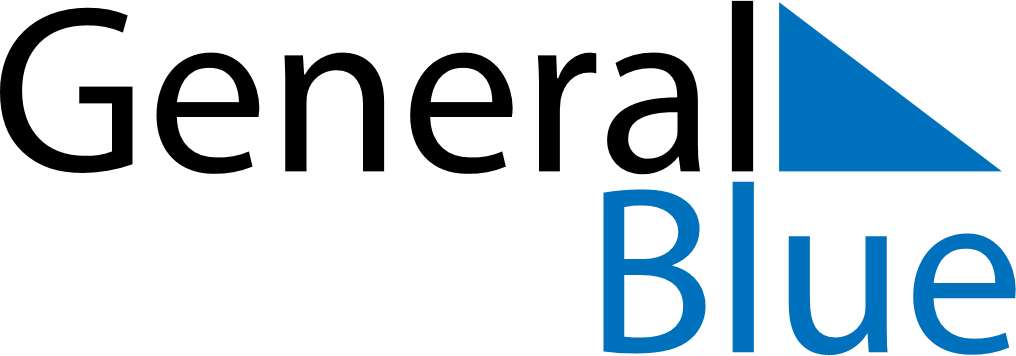 June 2024June 2024June 2024June 2024June 2024June 2024June 2024Sumedang, IndonesiaSumedang, IndonesiaSumedang, IndonesiaSumedang, IndonesiaSumedang, IndonesiaSumedang, IndonesiaSumedang, IndonesiaSundayMondayMondayTuesdayWednesdayThursdayFridaySaturday1Sunrise: 5:53 AMSunset: 5:38 PMDaylight: 11 hours and 44 minutes.23345678Sunrise: 5:53 AMSunset: 5:38 PMDaylight: 11 hours and 44 minutes.Sunrise: 5:54 AMSunset: 5:38 PMDaylight: 11 hours and 44 minutes.Sunrise: 5:54 AMSunset: 5:38 PMDaylight: 11 hours and 44 minutes.Sunrise: 5:54 AMSunset: 5:38 PMDaylight: 11 hours and 44 minutes.Sunrise: 5:54 AMSunset: 5:39 PMDaylight: 11 hours and 44 minutes.Sunrise: 5:54 AMSunset: 5:39 PMDaylight: 11 hours and 44 minutes.Sunrise: 5:55 AMSunset: 5:39 PMDaylight: 11 hours and 44 minutes.Sunrise: 5:55 AMSunset: 5:39 PMDaylight: 11 hours and 44 minutes.910101112131415Sunrise: 5:55 AMSunset: 5:39 PMDaylight: 11 hours and 43 minutes.Sunrise: 5:55 AMSunset: 5:39 PMDaylight: 11 hours and 43 minutes.Sunrise: 5:55 AMSunset: 5:39 PMDaylight: 11 hours and 43 minutes.Sunrise: 5:56 AMSunset: 5:39 PMDaylight: 11 hours and 43 minutes.Sunrise: 5:56 AMSunset: 5:40 PMDaylight: 11 hours and 43 minutes.Sunrise: 5:56 AMSunset: 5:40 PMDaylight: 11 hours and 43 minutes.Sunrise: 5:56 AMSunset: 5:40 PMDaylight: 11 hours and 43 minutes.Sunrise: 5:57 AMSunset: 5:40 PMDaylight: 11 hours and 43 minutes.1617171819202122Sunrise: 5:57 AMSunset: 5:40 PMDaylight: 11 hours and 43 minutes.Sunrise: 5:57 AMSunset: 5:41 PMDaylight: 11 hours and 43 minutes.Sunrise: 5:57 AMSunset: 5:41 PMDaylight: 11 hours and 43 minutes.Sunrise: 5:57 AMSunset: 5:41 PMDaylight: 11 hours and 43 minutes.Sunrise: 5:58 AMSunset: 5:41 PMDaylight: 11 hours and 43 minutes.Sunrise: 5:58 AMSunset: 5:41 PMDaylight: 11 hours and 43 minutes.Sunrise: 5:58 AMSunset: 5:41 PMDaylight: 11 hours and 43 minutes.Sunrise: 5:58 AMSunset: 5:42 PMDaylight: 11 hours and 43 minutes.2324242526272829Sunrise: 5:58 AMSunset: 5:42 PMDaylight: 11 hours and 43 minutes.Sunrise: 5:59 AMSunset: 5:42 PMDaylight: 11 hours and 43 minutes.Sunrise: 5:59 AMSunset: 5:42 PMDaylight: 11 hours and 43 minutes.Sunrise: 5:59 AMSunset: 5:42 PMDaylight: 11 hours and 43 minutes.Sunrise: 5:59 AMSunset: 5:42 PMDaylight: 11 hours and 43 minutes.Sunrise: 5:59 AMSunset: 5:43 PMDaylight: 11 hours and 43 minutes.Sunrise: 5:59 AMSunset: 5:43 PMDaylight: 11 hours and 43 minutes.Sunrise: 6:00 AMSunset: 5:43 PMDaylight: 11 hours and 43 minutes.30Sunrise: 6:00 AMSunset: 5:43 PMDaylight: 11 hours and 43 minutes.